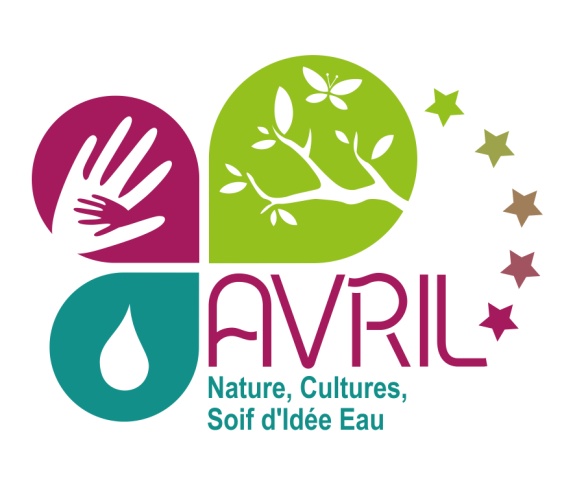 QUESTIONNAIRE FOR EVS CANDIDATES TO PROJECT 2013-FR-142Short term EVS Please answer brieflyWhy did you choose  as a hosting country for your EVS experience? _____________________________________________________________________________________________________________________________________________________________________________________________________________________________________________________________________________________________________________________________________________________________________________________________________________________Which aspects of the project do you think were determinant for your choice of our project for your EVS? What do you find interesting in this project? What are your expectations?_____________________________________________________________________________________________________________________________________________________________________________________________________________________________________________________________________________________________________________________________________________________________________________________________________________________Have you been a volunteer before in your local community or somewhere else? If yes, explain what you did. If not, explain us why would you like to make this step._____________________________________________________________________________________________________________________________________________________________________________________________________________________________________________________________________________________________________________________________________________________________________________________________________________________Have you ever participated in any of European Programme (Erasmus, Leonardo, Socrates, Youth, etc)?__________________________________________________________________________________________________________________________________________________________________Have you ever been living abroad?__________________________________________________________________________________________________________________________________________________________________Do you have any special needs (health care, dietary needs, allergy)?___________________________________________________________________________________________________________________________________________________________________________________________________________________________________________________Have you ever worked before on nature protection? Do you feel motivated enough to develop this kind of activity?_____________________________________________________________________________________________________________________________________________________________________________________________________________________________________________________________________________________________________________________________________________________________________________________________________________________This project is developed in mainly outdoor activities and sometimes it could be cold and rainy. How do think you would manage?___________________________________________________________________________________________________________________________________________________________________________________________________________________________________________________The outdoor activity can be physically hard and dirty. How you will manage it?___________________________________________________________________________________________________________________________________________________________________________________________________________________________________________________Do you have some knowledge or experience about handcraft or manual and creative activities? If yes, please describe briefly.___________________________________________________________________________________________________________________________________________________________________________________________________________________________________________________Have you ever work before with children?___________________________________________________________________________________________________________________________________________________________________________________________________________________________________________________Which are your strong and weak points?___________________________________________________________________________________________________________________________________________________________________________________________________________________________________________________Which of your abilities do you consider important for the project and how could be your contribution? ___________________________________________________________________________________________________________________________________________________________________________________________________________________________________________________What would you like to learn from this project? ___________________________________________________________________________________________________________________________________________________________________________________________________________________________________________________Which kind of support would you need from this project?___________________________________________________________________________________________________________________________________________________________________________________________________________________________________________________What kind of responsibilities do you think you could have during the activities of the project? Are you punctual? Are you responsible concerning the materials (working tools, cameras, and laptop)?  Are you responsible during using dangerous tools (chainsaw, machete…..etc)?____________________________________________________________________________________________________________________________________________________________________________________________________________________________________________________________________________________________________________________________________How do you think your integration in the project’s community would be?___________________________________________________________________________________________________________________________________________________________________________________________________________________________________________________ You will have to share your room with another volunteer. Is it disturbing you?___________________________________________________________________________________________________________________________________________________________________________________________________________________________________________________Do you have some experience to live with other people and to share an apartment? If yes, how was it? Did you like it? If no, how you could handle to live with others?___________________________________________________________________________________________________________________________________________________________________________________________________________________________________________________Do you have driving licence?_________________________________________________________________________________Describe the training before departure that your sending organisation will provide you as an evs volunteer (ask your sending organization):_____________________________________________________________________________________________________________________________________________________________________________________________________________________________________________________________________________________________________________________________________________________________________________________________________________________   Please send us your answer to the E-Mail address belowThank You for your interest!Association AVRILinternational@associationavril.orgwww.associationavril.orgTel: 00 33 233 19 00 35 Fax: 00 33 233 19 00 36